Пројекат „Мозаик“I Основни подациНазив пројекта: „Мозаик“Тема пројекта: Прављење игрице „Мозаик“ у апликативном програму ScratchАутори пројекта: Немања Луковић - VIIНикола Костић - VIIНикола Милошевић - VIIВељко Танкосић - VIIЈован Поледица - VМатија Бешевић - VIЈанко Јаковљевић - VIIМилан Крсмановић - VIIIПрезтентери пројекта: Никола Костић, Никола МилошевићМентор: Марина Грујичић, наставник математике, mperisic973@gmail.comШкола: Назив: ОШ „Милинко Кушић“Место: ИвањицаАдреса: 13. Сепрембра 54Имејл адреса: osmkusic@eunet.rsТелефон школе: 032/661117Датум почетка и завршетка пројекта:  март 2020. – мај 2020.II Опис пројектаЦиљ пројекта: Развијање креативног приступа у примени математичких знањаОспособљавање ученика за коришћење различитих софтверских алатаОснаживање тимског рада ученика различитих генерацијаРазвијање међупредметних компетенција ученика кроз осмишљање облика и израду мозаика са циљем стицања функционих знањаПлан пројекта:На нивоу школе смо организовали математички конкурс на тему пројектног задатка – МОЗАИК.У року од две недеље ученици су предавали идеје за поменуту тему. Након конкурса, ученици су гласали за идеју која им је најбоља.Тако смо кренули у израду пројекта МОЗАИК, коју су предложили ученици седмог разреда. Они су кренули да направе игрицу.На часовима математике ученици седмог разреда имали су задатак да изаберу по један мозаик са Интернета који им се свиђа. Неки од мозаика су:Мозаик  у Модаби, Јордану: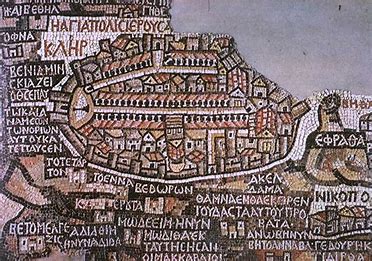 Мозаик  у Сан Дијегу, Калифорнији: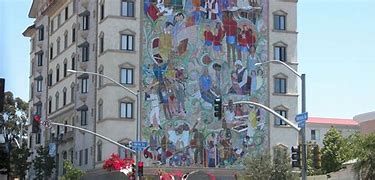 Мозаик  у Сицилији,  Италији: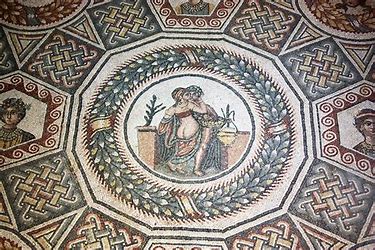 Заједно смо изабрали мозаик из Модабија и одредили да буде део игрице.Тимски смо осмислили концепцију игрице. План је био да се игрица састоји из два нивоа, у којима се помоћу знања из математике слажу делови слика, као што се слажу и мозаици у стварном животу. Притиском на део слике, пред играчем се исписује задатак који он мора да реши. У случају грешке, играч може да покуша поново. Тим одређен за дизајнирање игрице и програмирање је прво инсталирао слике са интернета. Затим је у програму Adobe PhotoShop исекао слику на исте делове тако да се прва слика (висећег моста) састоји из 9, а друга (слика мозаика) састоји из 12 делова. Након тога, у програму Scratch смо унели све делове слика. Затим смо одредили тачан положај сваког дела, и када се који део приказује на одређеном месту. Одредили смо 3 ђака да за сваки део мозаика нађу по један задатак и тачан одговор које смо касније унели у игрицу.Након завршетка израде игрице, дали смо је осталим ђацима да је пробају и кажу нам њихова мишљења о игрици.Разрада пројекта:Упознавање са новим софтверским алатима, њиховом применом за представљање направљене игре „Мозаик“ и представљање процеса истраживачког рада.Извођење пројекта: Тимски рад при планирању и реализацији тока пројекта, истраживачки рад, практичан рад, остваривање међупредметне корелације.Представљање пројекта:Представљање пројекта је планирано на часовима математике,а као завршна активност овог пројекта планирана је математичка трибина на тему МОЗАИК,где ће ученици презентовати свој пројекат.У оквиру манифестације Мај месец математикеОрганизоваће се и такмичење у игрици која је продукт овог пројекта.Рефлексија пројекта:Рад на пројекту омогућио је ученицима другачији приступ градиву, повећање креативности, јачање међусобне комуникативности и превазилажење проблемаСофтверски алати: Word,Biteable, Scratch, Adobe PhotoShopZoomУченици су све ово радили у току наставе на даљину.Састанке смо организовали преко платформе ZOOM,тако да смо научили како и њу да користимо.Састајали смо се једном недељно преко часа онлајн уживо,а свакодневно смо комуницирали преко вибер групе и заједнички долазили до решења нашег пројекта.https://app.biteable.com/video/12248002/preview                        Евалуација пројекта    Као завршну активност морамо се осврнути шта смо планирали, а шта остварили. Да ли би смо можда неки наредни пут нешто променили и осмислили другачије...На часу математике ћемо анкетирати ученике једним упитником.Организоваћемо такмичење по разредима у игрању наше игрице „Мозаик“.А све што смо планирали смо и остварили!Наравно,имајући у виду ванредно стање ми смо то стање превазишли захваљујући оваквим активностима,једна од њих је наш пројекат „мозаик“,а имали смо их на настави математике баш доста!ОСТАНИ КОД КУЋЕ! БУДИТЕ ЗДРАВИ!ПредметиПојмови коришћениМатематикаКореновањеАлгебарски изразиГеометријски изразиИнформатикаКоришћење програма „Scratch“Коришћење стечених знања у програму „Adobe PhotoShop“ЛиковноПојам мозаика